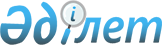 О проекте Указа Президента Республики Казахстан "О признании утратившими силу некоторых указов Президента Республики Казахстан"Постановление Правительства Республики Казахстан от 5 апреля 2011 года № 355      Правительство Республики Казахстан ПОСТАНОВЛЯЕТ:

      внести на рассмотрение Президента Республики Казахстан проект Указа Президента Республики Казахстан "О признании утратившими силу некоторых указов Президента Республики Казахстан".      Премьер-Министр

      Республики Казахстан                       К. Масимов О признании утратившими силу некоторых указов Президента

Республики Казахстан      ПОСТАНОВЛЯЮ:

      1. Признать утратившими силу некоторые указы Президента Республики Казахстан согласно приложению.

      2. Правительству Республики Казахстан привести свои решения в соответствие с настоящим Указом.

      3. Настоящий Указ вводится в действие со дня подписания.      Президент

      Республики Казахстан                       Н. НазарбаевПриложение    

к Указу Президента 

Республики Казахстан

от " " 2011 года №  Перечень

утративших силу некоторых указов

Президента Республики Казахстан      1. Указ Президента Республики Казахстан от 7 февраля 2001 года № 550 "О Государственной программе функционирования и развития языков на 2001 - 2010 годы" (САПП Республики Казахстан, 2001 г., № 7, ст. 73 ).

      2. Указ Президента Республики Казахстан от 29 марта 2004 года № 1323 "О внесении изменений в Указ Президента Республики Казахстан от 7 февраля 2001 года № 550" (САПП Республики Казахстан, 2004 г., № 14, ст. 173).

      3. Указ Президента Республики Казахстан от 30 мая 2006 года № 127 "О внесении дополнений в Указ Президента Республики Казахстан от 7 февраля 2001 года № 550" (САПП Республики Казахстан, 2006 г., № 20, ст. 194).

      4. Указ Президента Республики Казахстан от 20 ноября 2007 года № 444 "О внесении дополнений и изменения в Указ Президента Республики Казахстан от 7 февраля 2001 года № 550" (САПП Республики Казахстан, 2007 г., № 43, ст. 497).

      5. Указ Президента Республики Казахстан от 15 июля 2010 года № 1027 "О внесении изменений в Указ Президента Республики Казахстан от 7 февраля 2001 года № 550" (САПП Республики Казахстан 2010 г., № 44, ст. 394).
					© 2012. РГП на ПХВ «Институт законодательства и правовой информации Республики Казахстан» Министерства юстиции Республики Казахстан
				